INDICAÇÃO Nº 4260/2018Sugere ao Poder Executivo Municipal a possibilidade de reservar duas vagas para idosos, nas dependências do estacionamento da Secretaria de Educação do município de Santa Bárbara d´Oeste..Excelentíssimo Senhor Prefeito Municipal, Nos termos do Art. 108 do Regimento Interno desta Casa de Leis, dirijo-me a Vossa Excelência que, por intermédio do Setor competente, a possibilidade de reservar duas vagas para idosos, nas dependências do estacionamento da Secretaria de Educação do município de Santa Bárbara d´ Oeste. Justificativa:Este vereador foi procurado por munícipes que utilizam o estacionamento das dependências da Secretaria de Educação, solicitando intermédio para que o local receba duas reservas de vaga de estacionamento para idosos, mesmo porque conforme relato, o local hoje não dispõe de vagas preferenciais para os idosos e muitas vezes são obrigados a estacionarem seus veículos muito distante, o que vem o causando transtorno. Diante da atual situação solicito que seja realizado estudos para a possível melhoria no local.Plenário “Dr. Tancredo Neves”, em 22 de agosto  de 2.018.JESUS VENDEDOR-Vereador / Vice Presidente-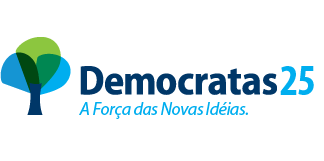 